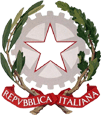 ISTITUTO COMPRENSIVO STATALE DI SIGNAVia Roma, 230 - 50058 SIGNA - Cod. fiscale 94076140485Tel. 0558734665 – fax 0558790600www.icsigna.edu.it -fiic82200n@istruzione.it -  fiic82200n@pec.istruzione.it              Elezioni Consiglio di Istituto 29 e 30 novembre 2020                               DICHIARAZIONE DI ACCETTAZIONE CANDIDATURAl sottoscritt_ ..........................................................................................................................................nat....a...........................................................................( prov.......... ), il................................................dichiara di accettare la candidatura nella lista per i rappresentanti .......................................................                                                                                                                    docenti / genitori / ataall'interno del Consiglio di Istituto del triennio 2020-2023, di cui il primo firmatario tra ipresentatori è il Sig................................................................................................................................Dichiara inoltre che:a) non fa parte né intende far parte di altre liste;b) non presenta, né intende presentare alcuna lista per le elezioni dello stesso livelloData..............................................               Firma..................................................................................AUTENTICAZIONE FIRMA    E' autenticata la firma del Sig................................................................................................................nato a .......................................................................( prov............),  il.................................................Documento di riconoscimento...............................................................................................................Data.......................................      Visto autorità scolastica.....................................................................       